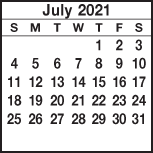 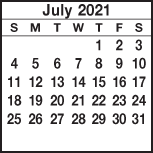 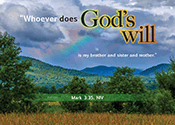 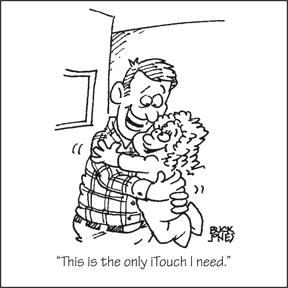 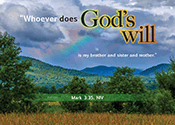 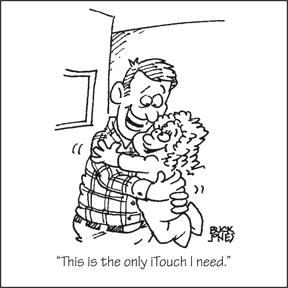 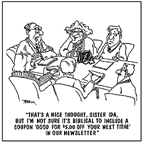 12345FLC in use all day the Braden family6   CommunionDeacon’s Mtg. 12FLC in use, David Wells, 1-5 PMchi789Business Mtg. 6:30 104:12 Youth volunteering at the Clearinghouse, 9 a.m.-12 PM11124:12 Youth Lock-in begins5:00 PM13Youth Sunday/Church Picnic12-3 PM14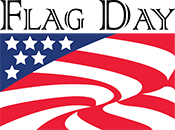 15 Red Cross Blood Drive in FLC3-8 PM16174:12 Youth volunteering at the Clearinghouse, 9 a.m.-12 PM1819Shared Blessings10 a.m.-2 PM2020-25 Teen Camp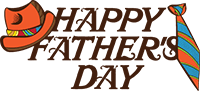 21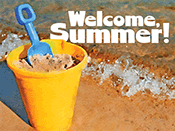 22    July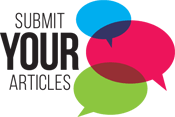 23242526Family Life Center in use, 1-5 PMDavid Wells27June 27-July 10, Pastor Tyler & Leah will be on vacation.2829301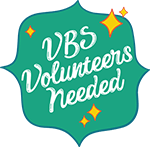 